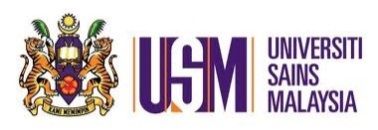 GRADUATE  (GSB)UNIVERSITI SAINS DBA THESIS LIST OF CORRECTIONS(AGW 729)DBA THESIS LIST OF CORRECTIONS(AGW 729)DBA THESIS LIST OF CORRECTIONS(AGW 729)DBA THESIS LIST OF CORRECTIONS(AGW 729)DBA THESIS LIST OF CORRECTIONS(AGW 729)DBA THESIS LIST OF CORRECTIONS(AGW 729)DBA THESIS LIST OF CORRECTIONS(AGW 729)DBA THESIS LIST OF CORRECTIONS(AGW 729)DBA THESIS LIST OF CORRECTIONS(AGW 729)SECTION AInstructions to Supervisor and Student:SECTION AInstructions to Supervisor and Student:SECTION AInstructions to Supervisor and Student:SECTION AInstructions to Supervisor and Student:SECTION AInstructions to Supervisor and Student:SECTION AInstructions to Supervisor and Student:SECTION AInstructions to Supervisor and Student:SECTION AInstructions to Supervisor and Student:SECTION AInstructions to Supervisor and Student:This section is to be filled up upon completion of corrections listed in section B.This section is to be filled up upon completion of corrections listed in section B.This section is to be filled up upon completion of corrections listed in section B.This section is to be filled up upon completion of corrections listed in section B.This section is to be filled up upon completion of corrections listed in section B.This section is to be filled up upon completion of corrections listed in section B.This section is to be filled up upon completion of corrections listed in section B.This section is to be filled up upon completion of corrections listed in section B.This section is to be filled up upon completion of corrections listed in section B.DECLARATION/PENGESAHANI, the undersigned, declare that the content of this thesis is my own work and was carried out at Universiti Sains  unless otherwise specified.  This thesis has never been previously submitted for any other degree.Saya isytiharkan bahawa kandungan yang dibentangkan di dalam tesis ini adalah hasil kerja saya sendiri dan telah dijalankan di Universiti Sains  kecuali di maklumkan sebaliknya.  Tesis ini juga tidak pernah diserahkan untuk Ijazah yang lain sebelum ini.DECLARATION/PENGESAHANI, the undersigned, declare that the content of this thesis is my own work and was carried out at Universiti Sains  unless otherwise specified.  This thesis has never been previously submitted for any other degree.Saya isytiharkan bahawa kandungan yang dibentangkan di dalam tesis ini adalah hasil kerja saya sendiri dan telah dijalankan di Universiti Sains  kecuali di maklumkan sebaliknya.  Tesis ini juga tidak pernah diserahkan untuk Ijazah yang lain sebelum ini.DECLARATION/PENGESAHANI, the undersigned, declare that the content of this thesis is my own work and was carried out at Universiti Sains  unless otherwise specified.  This thesis has never been previously submitted for any other degree.Saya isytiharkan bahawa kandungan yang dibentangkan di dalam tesis ini adalah hasil kerja saya sendiri dan telah dijalankan di Universiti Sains  kecuali di maklumkan sebaliknya.  Tesis ini juga tidak pernah diserahkan untuk Ijazah yang lain sebelum ini.DECLARATION/PENGESAHANI, the undersigned, declare that the content of this thesis is my own work and was carried out at Universiti Sains  unless otherwise specified.  This thesis has never been previously submitted for any other degree.Saya isytiharkan bahawa kandungan yang dibentangkan di dalam tesis ini adalah hasil kerja saya sendiri dan telah dijalankan di Universiti Sains  kecuali di maklumkan sebaliknya.  Tesis ini juga tidak pernah diserahkan untuk Ijazah yang lain sebelum ini.DECLARATION/PENGESAHANI, the undersigned, declare that the content of this thesis is my own work and was carried out at Universiti Sains  unless otherwise specified.  This thesis has never been previously submitted for any other degree.Saya isytiharkan bahawa kandungan yang dibentangkan di dalam tesis ini adalah hasil kerja saya sendiri dan telah dijalankan di Universiti Sains  kecuali di maklumkan sebaliknya.  Tesis ini juga tidak pernah diserahkan untuk Ijazah yang lain sebelum ini.DECLARATION/PENGESAHANI, the undersigned, declare that the content of this thesis is my own work and was carried out at Universiti Sains  unless otherwise specified.  This thesis has never been previously submitted for any other degree.Saya isytiharkan bahawa kandungan yang dibentangkan di dalam tesis ini adalah hasil kerja saya sendiri dan telah dijalankan di Universiti Sains  kecuali di maklumkan sebaliknya.  Tesis ini juga tidak pernah diserahkan untuk Ijazah yang lain sebelum ini.DECLARATION/PENGESAHANI, the undersigned, declare that the content of this thesis is my own work and was carried out at Universiti Sains  unless otherwise specified.  This thesis has never been previously submitted for any other degree.Saya isytiharkan bahawa kandungan yang dibentangkan di dalam tesis ini adalah hasil kerja saya sendiri dan telah dijalankan di Universiti Sains  kecuali di maklumkan sebaliknya.  Tesis ini juga tidak pernah diserahkan untuk Ijazah yang lain sebelum ini.DECLARATION/PENGESAHANI, the undersigned, declare that the content of this thesis is my own work and was carried out at Universiti Sains  unless otherwise specified.  This thesis has never been previously submitted for any other degree.Saya isytiharkan bahawa kandungan yang dibentangkan di dalam tesis ini adalah hasil kerja saya sendiri dan telah dijalankan di Universiti Sains  kecuali di maklumkan sebaliknya.  Tesis ini juga tidak pernah diserahkan untuk Ijazah yang lain sebelum ini.DECLARATION/PENGESAHANI, the undersigned, declare that the content of this thesis is my own work and was carried out at Universiti Sains  unless otherwise specified.  This thesis has never been previously submitted for any other degree.Saya isytiharkan bahawa kandungan yang dibentangkan di dalam tesis ini adalah hasil kerja saya sendiri dan telah dijalankan di Universiti Sains  kecuali di maklumkan sebaliknya.  Tesis ini juga tidak pernah diserahkan untuk Ijazah yang lain sebelum ini.Candidate Name :Candidate Name :Title:Title:Signature:Signature:Date:Witnessed by:Witnessed by:(Supervisor’s Name)(Supervisor’s Name)(Supervisor’s Name)(Supervisor’s Name)(Supervisor’s Name)(Supervisor’s Name)(Supervisor’s Name)Signature:Signature:Date:This is to certify that the above thesis has been formatted / corrected according to the DBA Thesis requirements of the Graduate School Of Business, USM.This is to certify that the above thesis has been formatted / corrected according to the DBA Thesis requirements of the Graduate School Of Business, USM.This is to certify that the above thesis has been formatted / corrected according to the DBA Thesis requirements of the Graduate School Of Business, USM.This is to certify that the above thesis has been formatted / corrected according to the DBA Thesis requirements of the Graduate School Of Business, USM.This is to certify that the above thesis has been formatted / corrected according to the DBA Thesis requirements of the Graduate School Of Business, USM.This is to certify that the above thesis has been formatted / corrected according to the DBA Thesis requirements of the Graduate School Of Business, USM.This is to certify that the above thesis has been formatted / corrected according to the DBA Thesis requirements of the Graduate School Of Business, USM.This is to certify that the above thesis has been formatted / corrected according to the DBA Thesis requirements of the Graduate School Of Business, USM.This is to certify that the above thesis has been formatted / corrected according to the DBA Thesis requirements of the Graduate School Of Business, USM.Signature:Date:	____________________________________________                                                          (Dean)                                                          (Dean)                                                          (Dean)                                                          (Dean)SECTION B